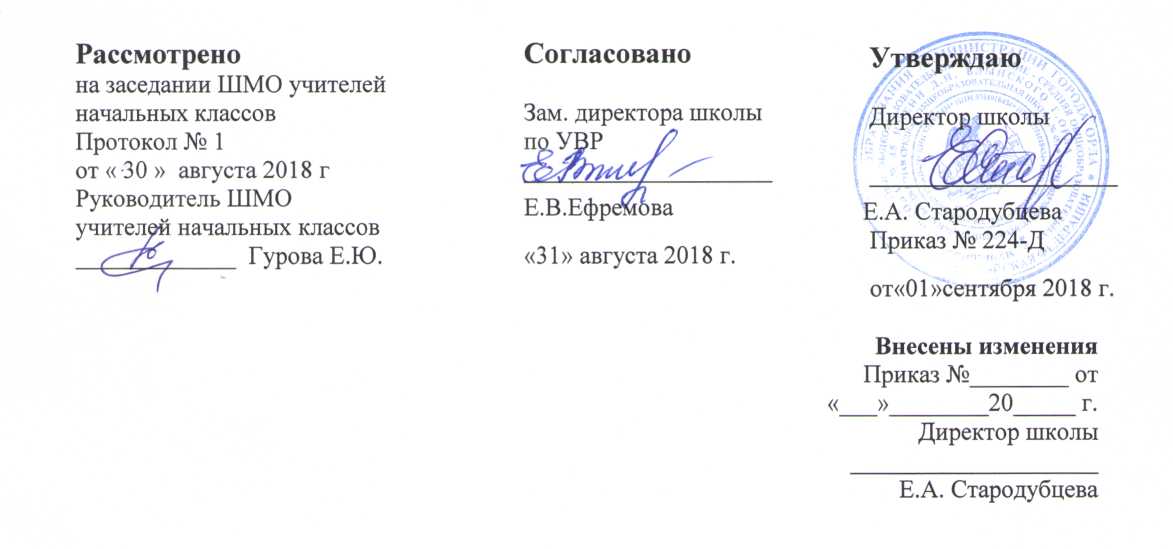 Рабочая программа по учебному предмету«Изобразительное искусство»начального общего образованияСрок реализации 4 годаПланируемые результаты учебного предмета «Изобразительное искусство»Личностные, метапредметные и предметные результаты освоения учебного предметаВ результате изучения курса «Изобразительное искусство» в начальной школе должны быть достигнуты определенные результаты. Личностные результаты отражаются в индивидуальных качественных свойствах учащихся, которые они должны приобрести в процессе освоения учебного предмета по программе «Изобразительное искусство»:  чувство гордости за культуру и искусство Родины, своего народа;  уважительное отношение к культуре и искусству других народов нашей страны и мира в целом;  понимание особой роли культуры и  искусства в жизни общества и каждого отдельного человека;  сформированность эстетических чувств, художественно-творческого мышления, наблюдательности и фантазии;  сформированность эстетических потребностей — потребностей в общении с искусством, природой, потребностей в творческом  отношении к окружающему миру, потребностей в самостоятельной практической творческой деятельности;  овладение навыками коллективной деятельности в процессе совместной творческой работы в команде одноклассников под руководством учителя; умение сотрудничать с товарищами в процессе совместной деятельности, соотносить свою часть работы с общим замыслом;  умение обсуждать и анализировать собственную  художественную деятельность  и работу одноклассников с позиций творческих задач данной темы, с точки зрения содержания и средств его выражения.   Метапредметные результаты характеризуют уровень  сформированности  универсальных способностей учащихся, проявляющихся в познавательной и практической творческой деятельности:  овладение умением творческого видения с позиций художника, т.е. умением сравнивать, анализировать, выделять главное, обобщать;  овладение умением вести диалог, распределять функции и роли в процессе выполнения коллективной творческой работы;  использование средств информационных технологий для решения различных учебно-творческих задач в процессе поиска дополнительного изобразительного материала, выполнение творческих проектов отдельных упражнений по живописи, графике, моделированию и т.д.;  умение планировать и грамотно осуществлять учебные действия в соответствии с поставленной задачей, находить варианты решения различных художественно-творческих задач;  умение рационально строить самостоятельную творческую деятельность, умение организовать место занятий;  осознанное стремление к освоению новых знаний и умений, к достижению более высоких и оригинальных творческих результатов.             Предметные результаты характеризуют опыт учащихся в художественно-творческой деятельности, который приобретается и закрепляется в процессе освоения учебного предмета:   знание видов художественной деятельности: изобразительной (живопись, графика, скульптура), конструктивной (дизайн и архитектура), декоративной (народные и прикладные виды искусства);  знание основных видов и жанров пространственно-визуальных искусств;  понимание образной природы искусства;   эстетическая оценка явлений природы, событий окружающего мира;  применение художественных умений, знаний и представлений в процессе выполнения художественно-творческих работ;  способность узнавать, воспринимать, описывать и эмоционально оценивать несколько великих произведений русского и мирового искусства;  умение обсуждать и анализировать произведения искусства, выражая суждения о содержании, сюжетах и выразительных средствах;  усвоение названий ведущих художественных музеев России и художественных музеев своего региона;   умение видеть проявления визуально-пространственных искусств в окружающей жизни: в доме, на улице, в театре, на празднике;  способность использовать в художественно-творческой деятельности различные художественные материалы и художественные техники;    способность передавать в художественно-творческой деятельности характер, эмоциональные состояния и свое отношение к природе, человеку, обществу; умение компоновать на плоскости листа и в объеме задуманный художественный образ;  освоение умений применять в художественно—творческой  деятельности основ цветоведения, основ графической грамоты;  овладение  навыками  моделирования из бумаги, лепки из пластилина, навыками изображения средствами аппликации и коллажа;   умение характеризовать и эстетически оценивать разнообразие и красоту природы различных регионов нашей страны;   умение рассуждать о многообразии представлений о красоте у народов мира, способности человека в самых разных природных условиях создавать свою самобытную художественную культуру;   изображение в творческих работах  особенностей художественной культуры разных (знакомых по урокам) народов, передача особенностей понимания ими красоты природы, человека, народных традиций;  умение узнавать и называть, к каким художественным культурам относятся предлагаемые (знакомые по урокам) произведения изобразительного искусства и традиционной культуры;  способность эстетически, эмоционально воспринимать красоту городов, сохранивших исторический облик, — свидетелей нашей истории;  умение  объяснять значение памятников и архитектурной среды древнего зодчества для современного общества;  выражение в изобразительной деятельности своего отношения к архитектурным и историческим ансамблям древнерусских городов;   умение приводить примеры произведений искусства, выражающих красоту мудрости и богатой духовной жизни, красоту внутреннего  мира человека. Восприятие искусства и виды художественной деятельностиВыпускник научится:различать основные виды художественной деятельности (рисунок, живопись, скульптура, художественное конструирование и дизайн, декоративно­прикладное искусство) и участвовать в художественно­творческой деятельности, используя различные художественные материалы и приемы работы с ними для передачи собственного замысла;различать основные виды и жанры пластических искусств, понимать их специфику;эмоционально­ценностно относиться к природе, человеку, обществу; различать и передавать в художественно­творческой деятельности характер, эмоциональные состояния и свое отношение к ним средствами художественного образного языка;узнавать, воспринимать, описывать и эмоционально оценивать шедевры своего национального, российского и мирового искусства, изображающие природу, человека, различные стороны (разнообразие, красоту, трагизм и т. д.) окружающего мира и жизненных явлений;приводить примеры ведущих художественных музеев России и художественных музеев своего региона, показывать на примерах их роль и назначениеВыпускник получит возможность научиться:воспринимать произведения изобразительного искусства; участвовать в обсуждении их содержания и выразительных средств; различать сюжет и содержание в знакомых произведениях;видеть проявления прекрасного в произведениях искусства (картины, архитектура, скульптура и т. д.), в природе, на улице, в быту;высказывать аргументированное суждение о художественных произведениях, изображающих природу и человека в различных эмоциональных состояниях.Азбука искусства. Как говорит искусство?создавать простые композиции на заданную тему на плоскости и в пространстве;использовать выразительные средства изобразительного искусства: композицию, форму, ритм, линию, цвет, объем, фактуру; различные художественные материалы для воплощения собственного художественно ­творческого замысла;различать основные и составные, теплые и холодные цвета; изменять их эмоциональную напряженность с помощью смешивания с белой и черной красками; использовать их для передачи художественного замысла в собственной учебно­творческой деятельности;создавать средствами живописи, графики, скульптуры, декоративно ­ прикладного искусства образ человека: передавать на плоскости и в объеме пропорции лица, фигуры; передавать характерные черты внешнего облика, одежды, украшений человека;наблюдать, сравнивать, сопоставлять и анализировать пространственную форму предмета; изображать предметы различной формы; использовать простые формы для создания выразительных образов в живописи, скульптуре, графике, художественном конструировании;Выпускник научится :использовать декоративные элементы, геометрические, растительные узоры для украшения своих изделий и предметов быта; использовать ритм и стилизацию форм для создания орнамента; передавать в собственной художественно ­ творческой деятельности специфику стилистики произведений народных художественных промыслов в России (с учетом местных условий).Выпускник получит возможность научиться:моделировать новые формы, различные ситуации путем трансформации известного, создавать новые образы природы, человека, фантастического существа и построек средствами изобразительного искусства и компьютерной графики; выполнять простые рисунки и орнаментальные композиции, используя язык компьютерной графики в программе Paint.Значимые темы искусства. О чем говорит искусство?Выпускник научится :выбирать художественные материалы, средства художественной выразительности для создания образов природы, человека, явлений и передачи своего отношения к ним; решать художественные задачи (передавать характер и намерения объекта — природы, человека, сказочного героя, предмета, явления и т. д. — в живописи, графике и скульптуре, выражая свое отношение к качествам данного объекта) с опорой на правила перспективы, цветоведения, усвоенные способы действия.Выпускник получит возможность научиться:изображать многофигурные композиции на значимые жизненные темы и участвовать в коллективных работах на эти темы.Содержание учебного предмета «Изобразительное искусство»1 класс (33 ч)Рисование с натуры (5 ч)Рисование с натуры предметов с правильной передачей в рисунках пропорций, построения локального цвета. Элементарные способы конструктивного построения предметов, представление о симметрии,использование приема загораживания. Знакомство с цветовым кругом, основными и смешанными цветами, получение оттенков цвета, теплые и холодные цвета. Правила работы с акварельными и гуашевыми красками.Выполнение в цвете осенних листьев, овощей и фруктов, елочных игрушек, игрушечных машинок, натюрморта с определением геометрической формыпредметов.Рисование на темы, по памяти и представлению(13 ч)Рисование предметов, событий, явлений на основе наблюдений или по представлению. Элементарные представления перспективе: обозначение линии горизонта; изображение одинаковых предметов большими и маленькими в зависимости от удаления, изображение близких предметов ближе к нижнему краю листа, более дальних - выше, использование приема загораживания. Выделение главного с использованием тонового и цветового контрастов.Рисование по памяти и представлению радуги, деревьев, осеннего пейзажа, новогодней композиции, зимнего леса. Иллюстрирование русских народныхсказок: волшебные сказки и сказки о животных. Передача характеров героев, наличие смысловой связи между изображаемыми объектами композиции.Декоративная работа (9 ч)Декоративная переработка формы и цвета реальных объектов — листьев, цветов, бабочек, жуков и т. д. Знакомство с элементами русских народныхросписей, размещение росписи в традиционных формах изделий (в силуэтах по образу народных игрушек, на вылепленных самостоятельно игрушках),знакомство с геометрическим орнаментом, знаками символами в русском орнаменте. Использование приема примакивания кисти и приема тычка с помощью трубочки из бумаги, освоение смешанной техники акварели и восковых мелков.Рисование и вырезание из цветной бумаги квадратов, треугольников, ромбов, кругов, простых по форме цветов, снежинок, аппликационное составление их в простой узор и наклеивание на лист картона или бумаги.Лепка (4 ч)Знакомство с материалами для лепки: глиной и пластилином, освоение приемов работы с пластилином (откручивание, отщипывание, раскатывание и др.).Лепка листьев деревьев, фруктов, овощей, птиц и зверей с натуры, по памяти и по представлению.Беседы (2 ч)Восприятие произведений искусства. Темы бесед: «Декоративно-прикладное искусство», «Виды изобразительного искусства и архитектуры». Остальные беседы проводятся в процессе занятий.2 класс (34 ч)Рисование с натуры (7 ч)Рисование с натуры несложных по строению и изящных по очертаниям предметов. Развитие навыков конструктивного построения предметов. Использование элементарных навыков перспективного изображения предметов. Использование сложного цвета при воспроизведении поверхностей различных предметов.Работа живописными материалами в технике алла прима и работа по сырому акварелью. Выполнение в цвете осенних листьев, цветов, овощей, фруктов, натюрмортов, чучел птиц и зверей, игрушечных машинок.Рисование на темы, по памяти и представлению(14 ч)Развитие умения выражать первые впечатления от действительности, отражать результаты непосредственных наблюдений и эмоций в рисунках,передавать пропорции, очертания, общее пространственное расположение, цвета изображаемых предметов. Развитие способности чувствовать красотуцвета, передавать свое отношение к изображаемым объектам средствами цвета. Правила рисования тематической композиции. Общее понятие об иллюстрациях. Иллюстрирование сказок. Размещение изображения на листе бумаги в соответствии с замыслом. Передача смысловой связи между объектами композиции. Элементарное изображение в тематическом рисунке пространства, пропорций и основного цвета изображаемых объектов.Декоративная работа (7 ч)Знакомство с видами народного декоративно-прикладного искусства: художественной росписью по дереву (Полхов-Майдан) и по глине (Филимоново, Дымково). Ознакомление с русской глиняной игрушкой. Использование в декоративной работе линии симметрии, ритма, элементарных приемов кистевой росписи.Выполнение эскизов орнаментов и предметов с использованием традиционных народных приемов декорирования.Лепка (5 ч)Развитие приемов работы с пластилином или глиной. Лепка фруктов, овощей, народных игрушек, архангельских пряников.Использование шаблонов. Лепка по представлению сказочных животных. Использование художественно-выразительных средств - объема и пластики.Беседы (1 ч)Тема беседы «Главные художественные музеи страны». Остальные беседы проводятся в процессе занятий.3 класс (34 ч)Рисование с натуры (7 ч)Рисование с натуры различных объектов действительности с передачей объема - трехмерное линейное и светотеневое изображение. Передача в рисунках пропорций, строения, общего пространственного расположения объектов. Определение гармоничного сочетания цветов в окраске предметов, использование приемов «перехода цвета в цвет», «вливания цвета вцвет». Рисование листьев деревьев, насекомых, машин, игрушек, цветов, натюрмортов.Рисование на темы, по памяти и представлению (17 ч)Совершенствование умений выполнять рисунки композиций на темы окружающей жизни, исторических, фантастических сюжетов, иллюстрирование литературных произведений. Передача в рисункахобщего пространственного расположения объектов, их смысловой связи в сюжете и эмоционального отношения к изображаемым событиям. Использование цвета как ведущего элемента тематической композиции.Декоративная работа (7 ч)Углубленное знакомство с народным декоративно-прикладным искусством; художественной росписью по металлу (Жостово) и по дереву (Городец), изготовлением набивных платков (Павловский Посад). Ознакомление с русской глиняной и деревянной игрушкой, искусством лаковой миниатюры (Мстера). Упражнения на выполнение простейших приемов кистевой росписи в изображении декоративных цветов, листьев, ягод и трав.Выполнение эскизов предметов, в украшениях, которых применяются декоративные мотивы, используемые народными мастерами.Графический дизайн в исполнении поздравительных открыток и карнавальных масок. Составление простейших мозаичных панно из кусочков цветной бумаги на мотивы осенней, зимней и весенней природы, на сюжеты русских народных сказок и басен.Лепка (3 ч)Лепка фигуры человека, зверей и птиц с натуры, по памяти или по представлению. Лепка тематических композиций по темам сюжетов быта и труда человека — «Почтальон», «Продавщица мороженого», «Столяр за работой» и т. п. Беседы проводятся в процессе занятий.4 класс (34 ч)Рисование с натуры (8 ч)Конструктивное рисование с натуры гипсовых моделей геометрических тел, отдельных предметов, а также группы предметов (натюрморт) с использованием основ перспективного построения (фронтальная и угловая перспектива). Передача освещения предметов графическими и живописными средствами. Наброски фигуры человека. Быстрые живописные этюды предметов, цветов, чучел зверей и птиц.Рисование на темы, по памяти и представлению (14 ч)Совершенствование умений отражать в тематических рисунках явления действительности. Изучение композиционных закономерностей. Средства художественной выразительности: выделение композиционного центра, передача светотени, использование тоновых и цветовых контрастов, поиски гармоничного сочетания цветов, применение закономерностей линейной и воздушной перспективы и др. Изображение пейзажа в различных состоянияхдня и времени года, сюжетных композиций на темы окружающей действительности, истории, иллюстрирование литературных произведений.Декоративная работа (8 ч)Народное и современное декоративно-прикладное искусство: народная художественная резьба по дереву (рельефная резьба в украшении предметов быта); русский пряник; произведения художественной лаковой миниатюры из Палеха на темы сказок; примеры росписи Русского Севера в оформлении предметов быта (шкафы, перегородки, прялки и т. д.). Дизайн среды и графический дизайн. Выполнение эскизов предметов с использованиеморнаментальной и сюжетно-декоративной композиции. Разработка эскизов мозаичного панно, сказочного стульчика, памятного кубка, праздничной открытки.Лепка (2 ч)Лепка фигурных сосудов по мотивам посудыг. Скопина, рельефных изразцов.Лепка героев русских народных сказок.Беседы (3 ч)Темы бесед: «Ландшафтная архитектура», «Утро, день, вечер. Иллюзия света», «Литература, музыка, театр». Остальные беседы проводятся в процессе занятий.Тематическое планирование учебного предмета1 класс2 класс3 класс4 класс№ п/пТемаТемаКол-вочасовКол-вочасовВведение. Все дети художники (3 часа)Введение. Все дети художники (3 часа)Введение. Все дети художники (3 часа)Введение. Все дети художники (3 часа)Введение. Все дети художники (3 часа)1Первое знакомство.Первое знакомство.112Старый новый знакомый.Старый новый знакомый.113Характер и выразительность линий.Характер и выразительность линий.11Природа – главный художник   (5 часов)Природа – главный художник   (5 часов)Природа – главный художник   (5 часов)Природа – главный художник   (5 часов)Природа – главный художник   (5 часов)4Природа вокруг нас.Природа вокруг нас.115Обитатели неба.Обитатели неба.116Обитатели земли.Обитатели земли.117Между небом и землей.Между небом и землей.118Путешествие воды.Путешествие воды.11Природа  - главный художник  (7 часа)Природа  - главный художник  (7 часа)Природа  - главный художник  (7 часа)Природа  - главный художник  (7 часа)Природа  - главный художник  (7 часа)9Шире круг (итоговая коллективная работа).Шире круг (итоговая коллективная работа).1110Знакомство с гуашью.Знакомство с гуашью.1111Знакомство с акварельными красками.Знакомство с акварельными красками.1112Краски неба и земли.Краски неба и земли.1113Где ночует радуга.Где ночует радуга.1114По законам радуги.По законам радуги.1115Зимой и летом - разным цветом.Зимой и летом - разным цветом.11Мир цвета (3 часа)Мир цвета (3 часа)Мир цвета (3 часа)Мир цвета (3 часа)Мир цвета (3 часа)16Весна и осень - в гости просим.Весна и осень - в гости просим.117Ходит солнышко по кругу.Ходит солнышко по кругу.118Оранжевое небо (коллективная работа).Оранжевое небо (коллективная работа).1Искусство в человеке ( 6 часов)Искусство в человеке ( 6 часов)Искусство в человеке ( 6 часов)Искусство в человеке ( 6 часов)19Художник - живописец.1120Деревья поведали.1121Скульптор.1122Архитектор.1123Пряничный домик.1124Дизайнер.11Человек в искусстве (4 часа)Человек в искусстве (4 часа)Человек в искусстве (4 часа)Человек в искусстве (4 часа)25Человек - звезда.1126Три возраста.1127Рисуем детский портрет.1128Рисуем детский портрет.11Здравствуй, музей! (2 часа)Здравствуй, музей! (2 часа)Здравствуй, музей! (2 часа)Здравствуй, музей! (2 часа)29Знакомство с музеем. Государственная  Третьяковская галерея в Москве.1130Виртуальная экскурсия по   художественным  музеям России.11№п/пТемаКол-во часовМы рисуем осень(10ч)Мы рисуем осень(10ч)Мы рисуем осень(10ч)1Рисование на тему «Мое лето»12Художественно-выразительные средства живописи: цвет, мазок. Рисование с натуры13Осень – пора грибная. Рисование с натуры14«Сыплются с дерева листья, поблекшие…»15Осень. Музыка дождя. Рисование на тему.16Осень. Музыка дождя. Рисование на тему.17Художественное конструирование и дизайн18Осенние подарки природы. Лепка 19Осенний натюрморт. Рисование с натуры.110Декоративное рисование. Мы рисуем сказочную веточку.1Мы рисуем сказку(7ч)Мы рисуем сказку(7ч)Мы рисуем сказку(7ч)11Декоративная работа. Филимоновская игрушка112Рисование по памяти. Осенняя сказка.113Анималистический жанр. Последовательность изображения животных114Искусство иллюстрации 115Декоративная работа. Мы рисуем сказочную птицу.116Архангельский рождественский пряник. Лепка.117Встречаем Новый год.1Мои друзья(11ч)Мои друзья(11ч)Мои друзья(11ч)18Композиция в изобразительном искусстве. Рисование на тему.119Композиция в изобразительном искусстве. Рисование на тему120Богородская игрушка. Лепка.121Рисование по памяти. Наши друзья – животные.122Анималистический жанр. Последовательность изображения рыбки123Силуэт в изобразительном искусстве. Контраст.124Красота обычных вещей. Куб. Параллелепипед. 125Рисование на тему «Защитники земли русской».126Художественное конструирование и дизайн.Красота обычных вещей. Конус. 127Рисование на тему «Моя семья – забота и любовь»128Последовательность изображения птицы. Рисование с натуры и по памяти.1С чего начинается Родина(6ч)С чего начинается Родина(6ч)С чего начинается Родина(6ч)29Рисование на тему: Городские и сельские пейзажи.130Рисование на тему: Иллюстрации к русским народным сказкам.131Рисование на тему: Иллюстрации к русским народным сказкам.132Красота окружающего мира. Насекомые.133Рисование с натуры. Цветы нашей Родины.134Восприятие произведений искусства1№ п/пТема Кол-во часов№ п/пТема Кол-во часовРаздел 1. В гостях у красавицы осени. (9 часов)Раздел 1. В гостях у красавицы осени. (9 часов)Раздел 1. В гостях у красавицы осени. (9 часов)Мой прекрасный сад.1Летние травы..1Прощание с летом.1Осенние фантазии.1Линии и пространство.1Портрет красавицы Осени.1Дорогие сердцу места.1Машины на службе человека.1Труд людей осенью.1Раздел 2.  В мире сказок. (7часов)Раздел 2.  В мире сказок. (7часов)Раздел 2.  В мире сказок. (7часов)Мы рисуем животных.1Лепка животных.1Животные на страницах книг.1Где живут сказочные герои.1Сказочные кони.1По дорогам сказки.1Сказочное перевоплощение.1Раздел 3. Красота в умелых руках. (10 часов)Раздел 3. Красота в умелых руках. (10 часов)Раздел 3. Красота в умелых руках. (10 часов)Дорогая моя столица.1Зимний город.1Звери и птицы в городе.1Забота человека о животных1«Видит терем расписной…»1Создаем декорации.1Великие полководцы России.1Самая любимая.1Подарок маме.1Красота в умелых руках.1Раздел 4. «Пусть всегда будет солнце». (8 часов)Раздел 4. «Пусть всегда будет солнце». (8 часов)Раздел 4. «Пусть всегда будет солнце». (8 часов)Полёт на другую планету.1Головной убор красавицы.1Рисуем сказки А.С.Пушкина1Весенняя веточка.1Праздничный салют.1Красота моря.1Родная природа. Облака.1«Пусть всегда будет солнце…»1№п/пТемаКол-во часов                Осень на пороге (11ч)                Осень на пороге (11ч)                Осень на пороге (11ч)1Путешествуя по земному  шару. Рисунок «Летний пейзаж».12Красота родной природы в творчестве русских художников. Рисунок «Летний пейзаж». Окончание работы.13Овощи и фрукты.14Конструкция предметов. Ваза.15Конструкция предметов. Цветы.16Дивный сад хозяйки медной горы. Украшение для театрального костюма.17Соединение искусства и природы. Аппликация будущего парка.18Аппликация будущего парка. Окончание работы.19Мир любимых вещей. Перспективное построение предметов.110Окно в дверь и в сказку. Рисунок открытых створок окна.111Рисунок открытых створок дверей.1  Город чудный, город славный  Город чудный, город славный  Город чудный, город славный12Красота моего города. Рисование по памяти «Моя улица» или «Мой двор».113Утро. День. Вечер. Изображение дерева в разное время суток.114Сказочный лес. Изображение дерева из таинственного леса.115Сказочный лес. Могучий дуб на одиноком острове.116Городской пейзаж. Рисунок деревенской улицы в вечернем освещении.117Архитектурное сооружение при разном освещении.118Архитектурное сооружение при разном освещении.1В мире искусства (6ч.)В мире искусства (6ч.)В мире искусства (6ч.)19Автопортрет.120Вглядываясь в человека. Портрет друга.121Вглядываясь в человека. Портрет родного человека.122Лепим героев сказки. 123Сказки на шкатулках. По мотивам сказки «Царевна-лягушка»124Сказки на шкатулках. По мотивам сказки «Царевна-лягушка».1Наш красивый дом (10ч.)Наш красивый дом (10ч.)Наш красивый дом (10ч.)25Города будущего. Изображение городского пейзажа126Города будущего. Город-остров.127Интерьер – город эпохи. Интерьер класса.128Печка. Печь в царском дворце.129Печь в крестьянском доме.130Рисование по сказке «По щучьему веленью».131Рисование по сказке «По щучьему веленью».132Этот День Победы…Рисование памятника воинам.133Мы за тех, кого приручили. Плакат «Защитим  весенние первоцветы». Подведение итогов работы.134Резервный урок.1